IVAT Training ListIf you are interested in contracting with IVAT to provide any of the following trainings, please contact Sandi Capuano Morrison at:sandicm@ivatcenters.org(858)527-1860 ext. 4410Childhood Trauma and AbuseAdverse Childhood Experiences (ACEs)ACE Evidence Based Research and Prevention Children Exposed to Violence and ACEs 1.0Adverse Childhood Experiences 2.0 Suicide Prevention and The Adverse Childhood Experiences StudyImproving our Collective Impact for Children Exposed to Violence and Survivors of Child Maltreatment through Applications of the Adverse Childhood Experiences (ACEs) StudyIncreasing our Community Impact for Children Exposed to Violence & Adverse Childhood ExperiencesUnderstanding Adverse Childhood Experiences & Resiliency: A Training for First RespondersAssessing Risk and Crisis Intervention with Youth Assessment of Children and Adolescents Exposed to ViolenceChild AbuseAssessing Children & Parents with Intimate Partner Violence &/or Child Abuse Allegations in Family & Dependency CourtsChild Abuse Investigation (Beginning)Child Abuse Investigation (Intermediate)Child Abuse Investigation (Advanced)Child Abuse Knowledge Among Professional and Advocates: Is There a Decision-Making Bias?Child Maltreatment: Perspectives and Techniques for Child AdvocacyChild Maltreatment: System Responses, Investigation, and Forensic TechniquesEthical Issues and Professional Practices in Dealing with Domestic Violence & Child Abuse Court CasesHelping Children in Abusive HomesMandated Reporters TrainingPromoting Resiliency/ Protective Factors in Abused Children & Adolescents: Current Research, Issues, & Intervention TechniquesResponding to Child Abuse Victims Who Have A Disability Strategies in Dealing with Domestic Violence and Child Abuse Allegations in Family Court CasesSuggestibility, Coaching, “False Memory,” and False Allegations in Child AbuseTreating Traumatized Children Exposed to Abuse in the HomeChild Custody IssuesBest Practices: Forensic Assessment and Child Custody EvaluationsChild Custody Cases: Ethical issues and Techniques Child Custody Evaluations and Investigations with Child Abuse or Domestic Violence Allegations: Implications for CPS, Law Enforcement, Prosecutors, & Victim AdvocatesChild Custody Evaluations: Domestic Violence UpdateChild Custody Evaluations with Child Abuse or Domestic Violence Allegations: Ethical Issues and Common Pitfalls Made by Many Custody EvaluatorsChild Protection and Therapy in Child Custody Cases: Ethical Issues and Techniques Conducting Child Custody Investigations with Allegations of Domestic Violence or Child AbuseCustody Evaluations: Preventing Ethical Infractions and Malpractice in Child Custody EvaluationsReunification Therapy & Professional Supervised Visitation MonitoringWorking with High Conflict Families in Child CustodyChildhood Aggression to Adult Violence: Issues and Developmental PathwaysChild Sexual Exploitation: Trends, Identification, and InterventionClinical and Risk Assessment of Adolescents: Current Issues and TechniquesComplex Trauma in Children and Adolescents: Assessment and InterventionCourt and Criminology-Related IssuesTaking a Trauma-Informed Approach to the Youth Court System  ‘Probation Officers’ Use of Juvenile Violence Risk Assessments: Preliminary InformationRestorative Practices in juvenile JusticeCorporal Punishment: Issues and DirectionsFactors Associated with Completion of Treatment for Sexually Abusive Behavior Among Juvenile Sex Offenders and Sexually Abusive YouthInternational Perspectives on Responding to Children and Young People as Victims/Survivors of ViolenceLifespan Consequences to Children Exposed to Domestic Violence or AbuseNurturance & Child Protection: Key Issues & ResearchAn Overview of Juvenile Sex Offenders and Sexually Abusive YouthPromoting Resiliency in Children: Current Research, Issues, and TechniquesTrauma in BoysTrauma Informed Evaluations of Children and Child Protection IssuesTreating Children and Families Exposed to Violence and High Conflict: Approaches and TechniquesCultural and/or Gender Specific TrainingsAn Introduction to Working with the LGBTQIA+ CommunityResiliency in Children Across Cultures: What is It & How do We Promote It?Trauma-Informed Care in the Tribal CommunityWomen’s Intersectionality-Justice and the Prison SystemIntimate Partner Violence, Domestic Violence, and Sexual AbuseAssessment-Based Intervention for Male & Female Offenders and Victims of IPV and AbuseBuilding Bridges for Victims of Intimate Partner Violence Combatting Domestic Violence: Issues and Suggestions to Really Accomplish ThisCurrent Controversies and Treatment Techniques for Male and female IPV Offenders, and for CouplesDirect Client Services (Domestic Violence Advocates)Dynamics of Domestic Violence Effective Intervention Techniques for IPV Offenders: Trauma, Attachment, and Family of Origin IssuesEthical and Legal Issues and Dilemmas in Dealing with Domestic ViolenceHistorical and Social Context of Domestic ViolenceHistorical & Societal Views of Domestic Violence and Sexual Assault, Stalking, Domestic Violence Victims/Offenders, Crisis Line Counseling, Sexual Assault Response Team, Child AbuseThe Intersection between Domestic & Sexual Violence: Current Research & Practical Implications The Intersection of Domestic Violence & Sexual Assault: Current Interviewing and Treatment TechniquesThe Intersection of Domestic Violence, Sexual Assault and Human Trafficking Intersectionality of Sexual Assault & Intimate Partner Violence.  Intervention for Male and Female Offenders of IPV: Current Issues & Treatment TechniquesIntimate Partner Violence Across the Lifespan Policies, Controversies, and Issues Concerning Intervention in Intimate Partner Abuse CasesReflections about Family Violence: Research, Practice, Policies, Controversies and MythsSexual Misconduct Training Sexual Abuse as a Public Health Issue: Time to Change our Attitudes and NormsSexual Assault and Intimate Partner Violence in AdolescenceSexual Assault, Rape Trauma Syndrome, and Post Traumatic StressSex Offenders, Community Awareness & Education ProgramTrauma Informed Issues, Assessment, and Intervention for Juvenile and Adult Sex OffendersTreating Male and Female Domestic Violence Offenders Treating Women Arrested for Domestic Violence: Issues & TechniquesWhat Every Victim Service Provider Needs to Know about DV OffendersMental Illness and Mental and Physical DisabilityAmericans with Disabilities ActAssessing & Interviewing Traumatized Individuals with Developmental DisabilitiesChild/ Adult Abuse investigation for Persons with DisabilitiesForensic Interview Issues and Techniques with Child Abuse Victims Who Have a DisabilityImproving the Response to Abuse Victims with DisabilitiesInterviewing Children Who Have a DisabilityResponding to Child Abuse Victims Who Have a DisabilityUnderstanding Mental Illness Working with Victims and Witnesses with DisabilitiesMilitary Specific TrainingsDomestic Violence, Sexual Assault, Child Abuse and Trauma Care: Identification and Response in Military SettingsVictim Advocate: Sexual Assault, Domestic Violence & Child Abuse Prevention, Identification, and Response in Military SettingsNeurobiology, Neuropsychology and TraumaAdverse Childhood Experiences, Family Violence, Attachment, Trauma, ADHD, & the Brain: What do These Have in Common?Adverse Childhood Experiences, Family Violence, Trauma and the Brain: Applications for AttorneysBrain, Behavior, and Regulation: Understanding Trauma and Applications to FunctioningBringing Developmental and Neuropsychology into the Courtroom for MurderersChild Abuse, Domestic Violence, Trauma, and the Brain: What do These Have in Common and Implications for Practice and InvestigationsChild Abuse, Trauma, Attachment, and the Brain: Implications for Parenting, Separation, and Placement of Abused ChildrenChildren Exposed to Violence and Abuse: Neurobiological and Psychological Impact of TraumaThe Effects of Domestic Violence on he Brain: Implications for PractitionersEffects of Intimate Partner Violence and Trauma on the BrainIntimate Partner Violence and Traumatic Brain InjuryNeurobiology & Trauma: Effects on Victims of Domestic Violence and Implications for HealingNeurobiology of Childhood Trauma and Implications for PractitionersNeurobiology of Trauma, Adverse Childhood Experiences, & Implications Concerning IPV OffendersNeurobiology of Trauma and the Brain: A Biopsychosocial Approach to Treating IPV OffendersNeuropsychological Issues & the Effects of Trauma on the Brain: Implications for Domestic Violence Offenders and VictimsTrauma in Childhood: Implications for Preventing Developmental & Neuropsychological DamageTrauma, Trauma Informed Systems of Care, Adverse Childhood Experiences, Resiliency and The BrainTreating Intimate Partner Violence Victims and Offenders: Trauma, Dissociation, Neuropsychological and Other FactorsUnderstanding How the Brain Works: Practical Suggestions for Healing the Trauma and Regulating BehaviorsWorking with Child Abuse Victims with a Cognitive DisabilitySelf-Care and EducationClinical Applications of Motivational Interviewing Child Protection and Safety (for New Parents and Parents with Young Children)Developing an Educational Program to Increase Parental Motivation and Youth Engagement in Mental Health TreatmentEmpowering Our Future Through Education Healthy Relationships (geared towards adolescents and young adults)Locating, Establishing and Maintaining Safe Child DaycareMotivational Interviewing: Understanding and Utilizing the TechniquesRecognizing and Reducing Vicarious Trauma for Mental Health ProfessionalsVicarious Trauma, Compassion Fatigue, Burnout and Self-CareTrauma and Crisis InterventionAdult and Adolescent Suicide InterventionAt-Risk Populations for Homicide-SuicideCaretaker Affect Management in Difficult SituationsCrisis Intervention Training: Issues and ApproachesDSM 5: Eating disorders, Feeding/Elimination Disorders, Sleep DisordersFalse Confessions & Coercive Interrogation TacticsFamily Court CrisisFamily Violence and other Violent Repeat Offenders: Barriers to Change, Sentencing, and Intervention IssuesForensic Risk AssessmentsHarm-Reduction Models and How to Incorporate those Models into a Shelter ProgramThe Impact of Trauma and How it Manifests in Clients. The Impact of Trauma and the Implementation of Trauma-Informed Care in a Shelter ProgramInterviewing & Evaluating Violent OffendersAn Overview of Suicide and Suicide PreventionOut of Home Investigations: Investigation Techniques and Protocols for Responding to Allegations of Abuse, Neglect, Mistreatment in a Residential Placement SettingPolitical, Organizational, and Group Trauma: Unraveling the Dynamic Matrix of Immigration ServicesPractical Implications of Working with Institutional BetrayalPsychological First AidSelf-Care, Countertransference, and Vicarious TraumaStalkingStrength through Wounding: Surviving Self-InjuryTaking a Trauma-Informed Approach to the Criminal Justice SystemTips for Testifying in Criminal, Civil, and Family CourtTrauma Informed CareCare of the Caregiver: Vicarious Trauma and ResilienceVicarious Trauma: What is It and What to Do About ItVicarious Trauma/ Victimization and Compassion FatigueWorking with Victims of CrimeWorkplace Specific TrainingsDealing with Difficult People in a professional settingDe-escalation Techniques for Dealing with Potentially Violent IndividualsHow to Effectively Handle Difficult Clients and Emotions at WorkMock House: Situational Settings for Professionals who Often Need to Conduct Field Evaluations/ Investigations with Members of the Public in Private Home EnvironmentsMulticulturalism in the Workplace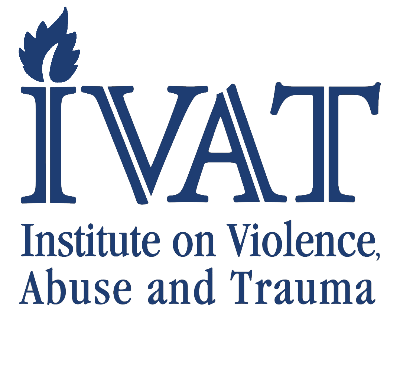 